.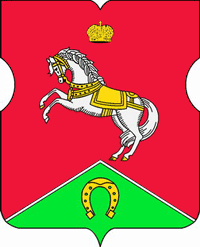 СОВЕТ ДЕПУТАТОВмуниципального округаКОНЬКОВОРЕШЕНИЕ                30.05.2023              6/3                 ______________№_______________О согласовании ежеквартального сводного районного календарного плана по досуговой, социально-воспитательной, физкультурно-оздоровительной и спортивной работе с населением по месту жительства 
на 3 квартал 2023 годаВ соответствии с пунктом 3 части 7 статьи 1, статьей 3 Закона города Москвы от 11 июля 2012 года № 39 «О наделении органов местного самоуправления муниципальных округов в городе Москве отдельными полномочиями города Москвы» и на основании обращения управы района Коньково от 19.05.2023 № КН-08-577/23Советом депутатов принято решение:1. Согласовать ежеквартальный сводный районный календарный план по досуговой, социально-воспитательной, физкультурно-оздоровительной и спортивной работе с населением по месту жительства на 3 квартал 2023 года, согласно приложению.2. Направить настоящее решение в управу района Коньково города Москвы, в префектуру Юго-Западного административного округа города Москвы и Департамент территориальных органов исполнительной власти города Москвы.3. Опубликовать настоящее решение в бюллетене «Московский муниципальный вестник», разместить на официальном сайте муниципального округа Коньково в информационно-телекоммуникационной сети «Интернет».  4. Контроль за исполнением настоящего решения возложить на главу муниципального округа Коньково Белого А.А.Глава муниципального округа Коньково                                           А.А. БелыйПриложениек решению Совета депутатов муниципального округа Коньковоот «30» мая 2023 года № 6/3Ежеквартальный сводный районный календарный план по досуговой, социально-воспитательной, физкультурно-оздоровительной и спортивной работе с населением по месту жительства на 3 квартал 2023 года№п/пНаименованиемероприятияДата и время проведенияМесто проведенияКол-во участниковОтветственные замероприятияОСНОВНЫЕ МЕРОПРИЯТИЯОСНОВНЫЕ МЕРОПРИЯТИЯОСНОВНЫЕ МЕРОПРИЯТИЯОСНОВНЫЕ МЕРОПРИЯТИЯОСНОВНЫЕ МЕРОПРИЯТИЯОСНОВНЫЕ МЕРОПРИЯТИЯ1День семьи, любви и верности07.07.2023
18.00ул. Миклухо-Маклая, д. 4440ГБУ ЦСД «Атлант» СП «Коньково»Харитонов Д.А.8-495-334-12-412Памятное мероприятие 
«Дети против террора!», посвящённое Дню солидарности в борьбе с терроризмом01.09.2023
15.30ул. Миклухо-Маклая, д. 5930ГБУ ЦСД «Атлант» СП «Коньково»Харитонов Д.А.8-495-334-12-413Мероприятие, посвящённое празднованию Дня города «Я люблю тебя, Москва!»Дата и время проведения уточняетсяУл. Введенского 30 – 32
(Территория Коньковских прудов)200ГБУ ЦСД «Атлант» СП «Коньково»Харитонов Д.А.8-495-334-12-414Спортивный праздник, посвященный Дню физкультурника10 августа
18:00Территория парка «Яблоневый сад» (г. Москва, ул. Ак. Арцимовича, д. 9)100ГБУ ЦСД «Атлант» СП «Коньково»Вдовин А.Е.8-495-334-12-415Спортивный праздник «Коньково – территория здорового образа жизни», посвященный Дня городаДата и время проведения уточняетсяТерритория "Коньковских прудов" (г. Москва, ул. Введенского, д.30)100ГБУ ЦСД «Атлант» СП «Коньково»Вдовин А.Е.8-495-334-12-416День города09.09.2023 – 10.09.2023Ул. Профсоюзная, д. 100 («Галерея Беляево» ГБУК г. Москвы «Объединение «ВЗ Москвы»)1300Журавлева Екатерина Сергеевна, заместитель начальника отдела, 8(985) 885-28-307Вместе против террора06.09.202315:00-16:00Ул. Профсоюзная, д. 115, корп. 125Гребенцова Е.Е. Центральная библиотека № 190ДОСУГДОСУГДОСУГДОСУГДОСУГДОСУГ8Все краски лета. Летний интенсив.13-15.06.2023 12:00Детская площадка Островитянова, д.19/22.15Рыбакова М.Е495-335-89-86Библиотека №1879Разноцветные дни. Летний интенсив.04-06.07.2023 12:00Детская площадка Островитянова, д.19/22.15Рыбакова М.Е. 8-495-335-89-86Библиотека №18710Ромашка от чистого сердца07.07.2023
17:30-18:30Ул. Профсоюзная, д. 115, корп. 115Малеинова Г.С.Центральная библиотека № 19011Послушайте!15.07.2023,
16:00-17:00Ул. Профсоюзная, д. 115, корп. 130Гребенцова Е.Е. Центральная библиотека № 19012Дворовый праздник 
«Выходи во двор – поиграем!»19.07.202318:00ул. Профсоюзная, 98-1
(детская площадка)50ГБУ ЦСД «Атлант» СП «Коньково»Харитонов Д.А.8-495-334-12-4113Зелёный театр20.07.202321.07.202322.07.2023
16:00-17:00Ул. Профсоюзная, д. 115, корп. 115Гребенцова Е.Е. Центральная библиотека № 19014Избранные хиты23.07.2023
14:00-16:00Ул. Профсоюзная, д. 115, корп. 140Гребенцова Е.Е. Центральная библиотека № 19015Дары природы27.07.202328.07.2023
29.07.202316:00-17:00Ул. Профсоюзная, д. 115, корп. 115Малеинова Г.С. Центральная библиотека № 19016Кинотеатр под открытым небом –
Кинопоказы каждый четверг8,15,22,29 июля
20.30ул. Миклухо-Маклая, д. 4450+50+50+50ГБУ ЦСД «Атлант» СП «Коньково»Харитонов Д.А.8-495-334-12-4117Яблочный Спас03.08.202304.08.202305.08.202316:00-17:00Миклухо-Маклая ул. 40, корп. 18Васильева А.Г. Центральная библиотека № 19018Оранжевое настроение. Летний интенсив.08-10.08.202312:00Детская площадка Островитянова, д.19/22.15Рыбакова М.Е. 
8-495-335-89-86 Библиотека №18719Дворовый праздник 
«Летний Ритмикс»10.08.2023
16.00Ул. Островитянова дом 32
(детская площадка)50ГБУ ЦСД «Атлант» СП «Коньково»Харитонов Д.А.8-495-334-12-4120Праздничное мероприятие
«Мой гимн, мой флаг, моя Россия»22.08.2023
15.00Ул. Академика Арцимовича, д. 9
(Территория парка «Яблоневый сад»)200ГБУ ЦСД «Атлант» СП «Коньково»Харитонов Д.А.8-495-334-12-4121Цветы любимому учителю24.08.202325.08.202326.08.202316:00-17:00Миклухо-Маклая ул. 40, корп.18Васильева А.Г. Центральная библиотека № 19022Мероприятие «Калейдоскоп друзей»,
в рамках дня открытых дверей29.08.2023-31.08.2023
10.00-19.00Все помещения 
СП Коньково250ГБУ ЦСД «Атлант» СП «Коньково»Харитонов Д.А.8-495-334-12-4123Кинотеатр под открытым небом -Кинопоказы каждый четверг3,10,17,24,31 августа
20.30ул. Миклухо-Маклая, д. 4450+50+50+50+50ГБУ ЦСД «Атлант» СП «Коньково»Харитонов Д.А.8-495-334-12-4124Друзья Поэзии. Встреча первая14.09.202317:00-19:00Ул. Профсоюзная, д. 115, корп. 130Гребенцова Е.Е. Центральная библиотека № 19025Библиотека современной поэзии17.09.202314:00-16:00Ул. Профсоюзная, д. 115, корп. 120Малеинова Г.С. Центральная библиотека № 19026«Планета детства»
в студиях раннего развития, в рамках празднования Дня дошкольного работника26.09.2023
16.00Ул. Миклухо-Маклая, д.59
Ул. Миклухо-Маклая, д.20
Ул. Введенского, д.30, кор.150ГБУ ЦСД «Атлант» СП «Коньково»Харитонов Д.А.8-495-334-12-4127Праздничное мероприятие «А в сердце молодость поет!», посвященное Международному дню пожилых людей27.09.2023
17.00Ул. Введенского 30 – 32
(Территория Коньковских  прудов)50ГБУ ЦСД «Атлант» СП «Коньково»Харитонов Д.А.8-495-334-12-41СПОРТСПОРТСПОРТСПОРТСПОРТСПОРТ28Спортивный фестиваль по шахматам "Белая ладья"20 июля
17:30Территория парка "Дервелевский пруд" (г. Москва, ул. Ген. Антонова, д. 6)50ГБУ ЦСД «Атлант» СП «Коньково»Вдовин А.Е.8-495-334-12-4129Отборочные соревнования района Коньково по дартс, посвященные Дню государственного флага России23 августа
17:00ул. Введенского, д. 30-130ГБУ ЦСД «Атлант» СП «Коньково»Вдовин А.Е.8-495-334-12-4130Соревнования по боксу, кикбоксингу и пауэрлифтингу в рамках Дня открытых дверей "Территория спорта"29 августа
17:00ул. Академика Волгина, 
д. 29-130ГБУ ЦСД «Атлант» СП «Коньково»Вдовин А.Е.8-495-334-12-4131Соревнования района Коньково среди детских команд "Веселые старты", посвящённые началу учебного года04 сентября
16:00Плоскостное спортивное сооружение
ул. Ген. Антонова, д. 4-260ГБУ ЦСД «Атлант» СП «Коньково»Вдовин А.Е.8-495-334-12-4132Спортивный праздник «Коньково – территория здорового образа жизни», посвященный Дня городаДата и время проведения уточняетсяТерритория "Коньковских прудов" (г. Москва, ул. Введенского, д.30)100ГБУ ЦСД «Атлант» СП «Коньково»Вдовин А.Е.8-495-334-12-41КУЛЬТУРАКУЛЬТУРАКУЛЬТУРАКУЛЬТУРАКУЛЬТУРАКУЛЬТУРА33Концерт классической музыки05.07.2023 19:00Ул. Профсоюзная, д. 100 («Галерея Беляево» ГБУК г. Москвы «Объединение «ВЗ Москвы»)30Журавлева Екатерина Сергеевна, заместитель начальника отдела, 8(985) 885-28-3034Концерт классической музыки12.07.2023 19:00Ул. Профсоюзная, д. 100 («Галерея Беляево» ГБУК г. Москвы «Объединение «ВЗ Москвы»)30Журавлева Екатерина Сергеевна, заместитель начальника отдела, 8(985) 885-28-3035Выставка «Единство непохожих»28.07.2023 – 27.08.2023Ул. Профсоюзная, д. 100 («Галерея Беляево» ГБУК г. Москвы «Объединение «ВЗ Москвы»)30Журавлева Екатерина Сергеевна, заместитель начальника отдела, 8(985) 885-28-3036Концерт классической музыки16.08.2023 19:00Ул. Профсоюзная, д. 100 («Галерея Беляево» ГБУК г. Москвы «Объединение «ВЗ Москвы»)30Журавлева Екатерина Сергеевна, заместитель начальника отдела, 8(985) 885-28-3037Концерт классической музыки23.08.2023 19:00Ул. Профсоюзная, д. 100 («Галерея Беляево» ГБУК г. Москвы «Объединение «ВЗ Москвы»)30Журавлева Екатерина Сергеевна, заместитель начальника отдела, 8(985) 885-28-3038Выставка «Дом с самоваром. Живопись и коллекция»01.09.2023 – 08.10.2023Ул. Профсоюзная, д. 100 («Галерея Беляево» ГБУК г. Москвы «Объединение «ВЗ Москвы»)30Журавлева Екатерина Сергеевна, заместитель начальника отдела, 8(985) 885-28-3039Концерт классической музыки02.09.2023 17:00Ул. Профсоюзная, д. 100 («Галерея Беляево» ГБУК г. Москвы «Объединение «ВЗ Москвы»)30Журавлева Екатерина Сергеевна, заместитель начальника отдела, 8(985) 885-28-30